Протокол №1Общего собрания МБОУ « СОШ п. Пятидорожное»От 28.08.2020 гПрисутствовали 25 (двадцать пять) человек.1. Открытие спортивного клуба в школеСлушали выступление директора МБОУ « СОШ п. Пятидорожное» Молчан Л.Ю. о необходимости создания школьного спортивного клуба.Результаты голосования:За – 25 (двадцать пять) чел.Против  - нет.Воздержавшихся – нет.Решение: создать спортивный клуб в школе.2. Выборы состава спортивного клубаСлушали выступление директора школы Молчан Л.Ю. о выборе кандидатов в состав совета спортивного клуба.Предложены следующие кандидатуры:1. Шорова Е.А., учитель физической культуры – руководитель ШСК;2. Корнев А.В., учитель физической культуры – заместитель руководителя ШСК;3. Чубукина И.В., ЗДШ по ВР – секретарь ШСК;4. Кочеткова И.С., председатель от Совета родителей – член Совета ШСК;5. Колин Михаил ученик 8а класса, представитель от Совета обучающихся – член ШСК;6. Русаков Дарья ученица 10 класса, представитель от Совета обучающихся – член ШСК;7. Бакин Тимофей ученик 11 класса, представитель от Совета обучающихся – член ШСК.Результаты голосования:За – 25 (двадцать пять) чел.Против  - нет.Воздержавшихся – нет.Решение: Данные кандидатуры избрать в члены совета клуба.3. РазноеСлушали: Чубукину И.В.Внесено предложение: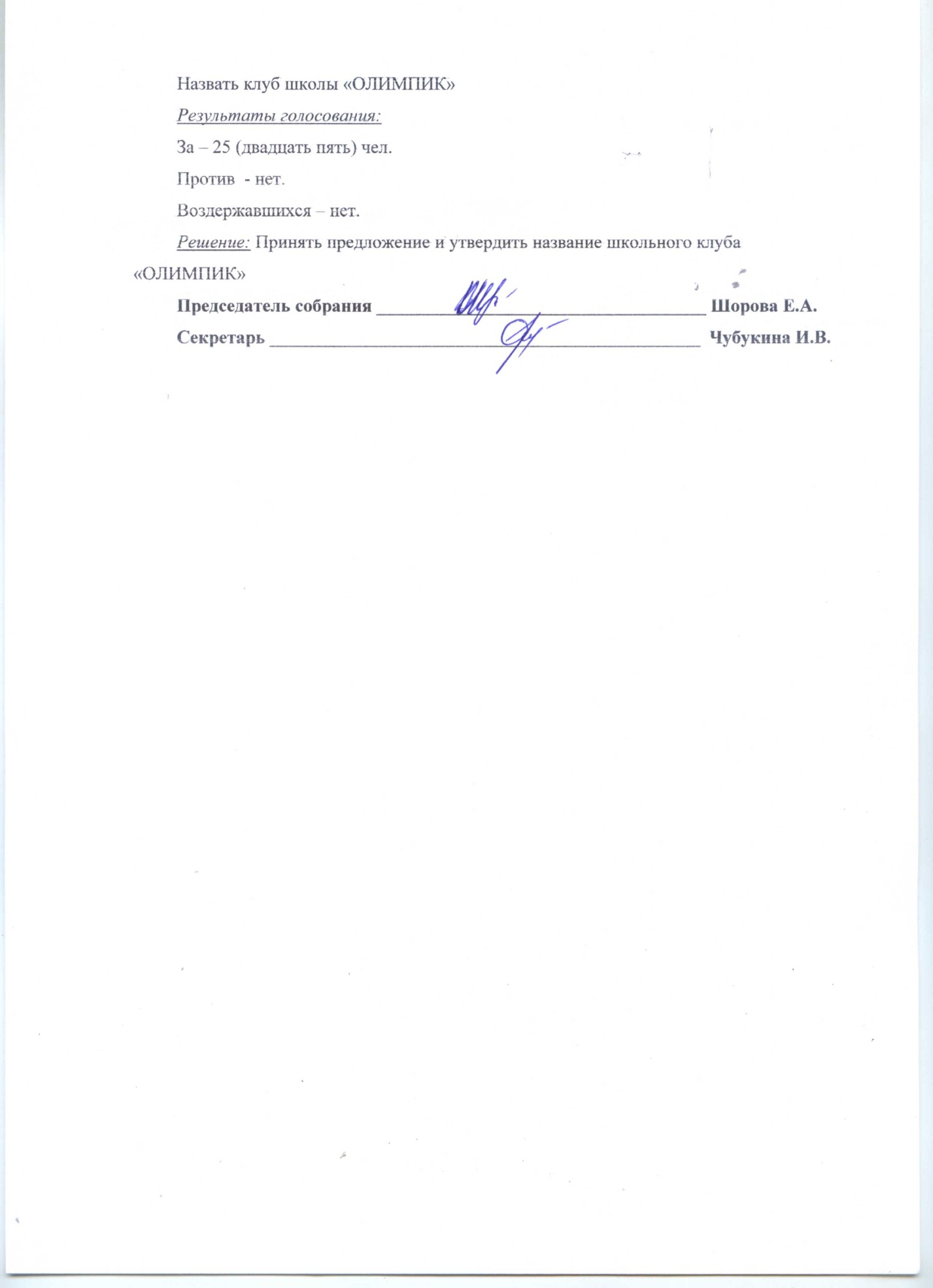 